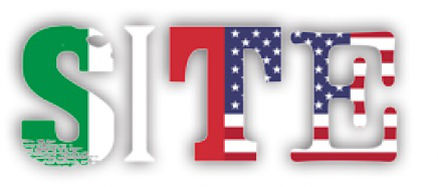 The Department of French and Italian at the University of Texas at Austin is currently accepting applications to SITE—a program of teaching and training in Italy, organized in collaboration with the Network of Autonomous Schools of the Lombardy Region, to begin next Fall 2020. This is a paid internship. Candidates must have excellent flexibility, independence, self-training and self-study skills, and willingness and ability to step out of their comfort zone (see below for more information).Program TermsThe selected interns will assist the Italian teacher in the teaching of English, as mother-tongue teaching assistants (TA). In some cases, interns will assist the teachers of History, Geography, Science, Economics or other subjects in the teaching of simple modules of the subject in English (CLIL). In the case that the internship is recognized for a university credit by the candidate's home institution, approval from that university is required.HOURS The TAs are committed to assist with the instruction of English for 12 hours each week. They must also participate in 13 supplemental hours a week pursuing other activities of self-study and self-development, projects, conversations with students, office hours, excursions, meetings with the advisor.DURATIONDepending on availability and candidate preference, the program will last a full academic year (from October 1st to May 31st). COMPENSATIONA monthly scholarship of 700 euros will be provided by the school to each intern.COMPLETION CERTIFICATEUpon completion of the program, the school will award each candidate a certificate of completion that will state the details of the program.UNIVERSITY COURSESThe TAs may be able to attend courses (also selected courses - corsi singoli) at a local university. The courses should be consistent with the above-mentioned activities and must be approved by the advisor and program directors.CELI EXAMAdditionally, SITE assistants may choose to take the CELI Italian language competence examination at their own expense. Upon successful completion of the exam, the CELI certificate is provided. For information check on the website of Università per Stranieri di Perugia. http://www.cvcl.it/home.aspx   MINIMUM QUALIFICATIONS A cumulative GPA of 3.25.Motivation and character of the applicant are crucial. The candidate must have excellent communication skills, flexibility, independence, self-training and self-study skills, and willingness and ability to step out of his/her comfort zone.PREFERRED QUALIFICATIONS Prior teaching experience to non-native speakers (preferably ESL experience).Status as a B.A. student (Italian major or minor preferred), recently graduated (within the past 18 months at the time of application). In absence of such preferred requisites, completion of at least 3 semesters of University level Italian with a minimum of "B" is required. If not the case, proof of the equivalent proficiency and knowledge of Italian will be considered at the discretion of the selecting institution and the program coordinators.Experience studying or working abroad, or participation in cross-cultural activities in North America.DOCUMENTS TO SUBMIT WITH THE APPLICATIONStudents interested in the program will need to submit the following documents:1   Cover letter stating: motivation, interest in the program, and a self-introduction (500-700 words)2   Unofficial Transcript of university grades from the most recent term of study3   Demo class on a topic of the candidates' choice. The SITE (Study Intercultural Training Experience) Program is an internship opportunity for English-speaking teaching assistant in schools of Lombardy, Italy.DEADLINE FOR SUBMISSIONPlease submit your documents via email by Monday, February 24, 2020 to Prof. Paola Bonifazio, pbonifazio@austin.utexas.edu For more information, please contact Prof. Bonifazio or see the Program website: http://siteprogram.wixsite.com/site 